B.R.F. ROVAN Infoblad September2017 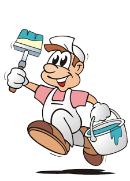 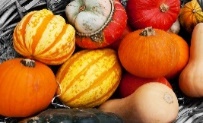  Målningen av våra fasader fortgår men vi börjar känna en oro att allt kanske inte kommer att bli klart 2017 ...efter kontakt med entreprenören har de lovat att sätta in mera resurser V 37 men det ska vara klart V 40... så det kan bli så att vi får vänta till nästa år med färdigställande.  Här kommer lite övrig information som kan vara bra att veta, vill samtidigt påminna om vår ”Hemsida” hoppas ni hittar den annars är adressen.https://www.hsb.se/nvg/brf/rovan/Där kan ni även läsa Rovanbladet.Vid renovering av Toa/dusch och badrum ska styrelsen underrättas innan byggstart. Detta på grund av att om det är så att golvbrunnen ska bytas ut så är detta föreningens ansvar vilket betyder att föreningen står för materialkostnad som uppkommer. Detta gäller från och med 2017-09-01.Ett förtydligande om den stora parkeringen, det är de som bor på ”innergården” som förfogar över dessa platser parkeringsplatser. OBS! Detta är ingen gästparkering försök att respektera detta.Tänk på att vid längre bortavaro från lägenheten att ni stänger alla fönster detta på grund av att det kan regna in med risk för vattenskada. (detta har hänt)Vid årsstämman i maj var det uppe en fråga ang. ”Grannsamverkan” och styrelsen fick till uppgift att ordna en Info-kväll. För att detta ska intressant måste vi bli ett antal som känner för detta. Därför vill vi att ni som är intresserade anmäler er till Håkan Steen ,0705–983591, mail haisteen@hotmail.se Senast 25 sept.2017   Med vänlig hälsning styrelsen   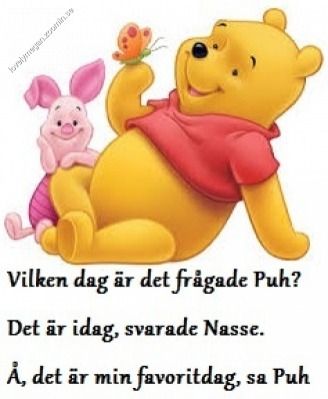                                                              gu             